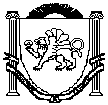 РЕСПУБЛИКА КРЫМНИЖНЕГОРСКИЙ РАЙОНИЗОБИЛЬНЕНСКИЙ СЕЛЬСКИЙ СОВЕТ24-я внеочередная сессия 2–го созываРЕШЕНИЕ« 26 » октября 2021г.                                                                                     № 3О внесении изменений в решение сессии Изобильненского сельского совета Нижнегорского района Республики Крым от 21.03.2017г. № 7 «Об утверждении Положения о создании условий для развития  туризма на территории  муниципального образования Изобильненское сельское поселение Нижнегорского района Республика Крым»   В соответствии с Федеральным законом от 2 июля 2021 г. N 318-ФЗ "О внесении изменений в Федеральный закон "Об основах туристской деятельности в Российской Федерации" и статью 7 Федерального закона "О развитии сельского хозяйства", Уставом муниципального образования Изобильненское сельское поселение Нижнегорского района Республики Крым, Изобильненский сельский советРЕШИЛ:1. Внести изменения в решение сессии Изобильненского сельского совета Нижнегорского района Республики Крым от 21.03.2017г. № 7 «Об утверждении Положения о создании условий для развития  туризма на территории  муниципального образования Изобильненское сельское поселение Нижнегорского района Республика Крым» (далее – Положение), следующие изменения:1.1. Подпункт 1 пункта 4 Положения изложить в следующей редакции:«1) реализовать меры по развитию приоритетных направлений развития туризма на территории Изобильненского сельского поселения, в том числе социального туризма, сельского туризма, детского туризма и самодеятельного туризма;».2. Настоящее решение подлежит опубликованию (обнародованию) путем размещения на информационном стенде в здании Изобильненского сельского совета по адресу: с.Изобильное пер.Центральный,15 и на официальном сайте администрации по адресу izobilnoe-sp.ru.3. Настоящее решение вступает в силу с 01.01.2022.4. Контроль за исполнением настоящего решения  оставляю за собой.Председатель Изобильненского сельского совета –глава администрации Изобильненскогосельского поселения                                                                             Л.Г.Назарова 	